Головко Елена Константиновна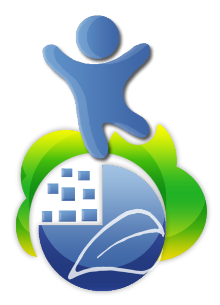  «Центр внешкольной работы Промышленного района г. Ставрополя»Педагог дополнительного образованияМЕТОДИЧЕСКАЯ РАЗРАБОТКАВикторина «День защитника Отечества»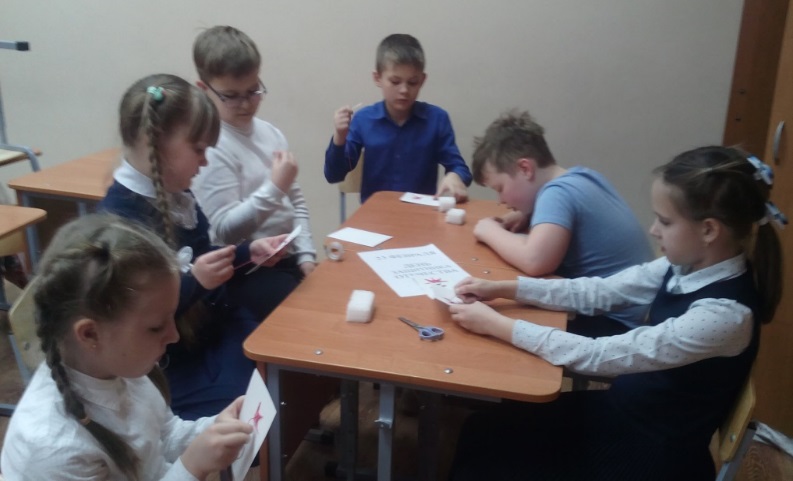 Пояснительная записка«Солдата лучше русского нет нигде в мире.Он и сам не пропадет и товарища спасет» (А.В. Суворов, полководец)Патриотическое воспитание подрастающего поколения всегда являлось одной из важнейших задач современной школы, ведь детство и юность - самая благодатная пора для привития чувства патриотизма. Под патриотическим воспитанием понимается постепенное и неуклонное формирование у обучающихся любви к Родине. Патриотизм - одна из важнейших черт всесторонне развитой личности.У обучающихся должно вырабатываться чувство гордости за свою Родину и свой люд, уважение к его великим свершениям и достойным страничкам прошедшего.В настоящее время такая проблема, как проблема патриотического воспитания является очень актуальной. Если раньше это решалось с помощью октябрят, пионеров, комсомольцев, с помощью военно-патриотических слётов, тимуровского движения, то сейчас почти всё это забыто.Коренные преобразования в стране конца XX - начале XXI века, определившие крутой поворот в новейшей истории России, сопровождаются изменениями в социально-экономической, политической и духовной сферах общества и сознании ее граждан. Резко снизился воспитательный потенциал российской культуры, искусства, образования как важнейших факторов формирования патриотизма.Жизнь общества сегодня ставит серьезнейшие задачи в области воспитания и обучения нового поколения. Государству нужны здоровые, мужественные, смелые, инициативные, дисциплинированные, грамотные люди, которые были бы готовы учиться, работать на его благо и, в случае необходимости, встать на его защиту.Цель: воспитание обучающихся в духе патриотизма и любви к Родине.Задачи:Воспитание чувства патриотизма, товарищества, ответственности.Привлечение обучающихся к здоровому образу жизни.Формирование знаний  детей о различных видах войск, военной техники.Участники: обучающиеся 7-10 летХод мероприятия:Педагог: 23 февраля - День защитника Отечества - важный, торжественный праздник. В этот день мы чествуем русского солдата, офицера, генерала, моряка, лётчика - всех, кто стоит на страже мира, защищает рубежи любимой Родины.Ребята, сегодня мы предлагаем вам принять участие в праздничной познавательной викторине, посвященной Дню защитника Отечества! Виктори́на - это игра, заключающаяся в ответах на устные или письменные вопросы из различных областей знания. Конечно же, сегодня все вопросы, и шуточные и серьезные, будут посвящены нашей праздничной дате. В течение викторины вы вспомните то что уже знаете, или сделаете для себя новые открытия. Давайте начнем!!!Давайте начнем с тематических вопросов:Как назывался праздник 23 февраля, отмечаемый в период с 1946 до 1993 год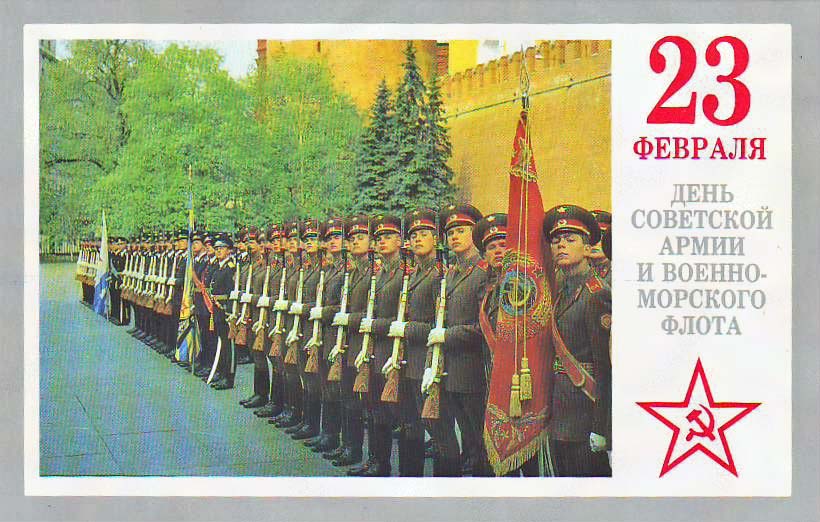 Ответ: «День Советской Армии и Военно-Морского флота».С какими историческими событиями связан праздник 23 февраля?Ответ: с первыми боями Красной армии против германских войск в феврале 1918 года.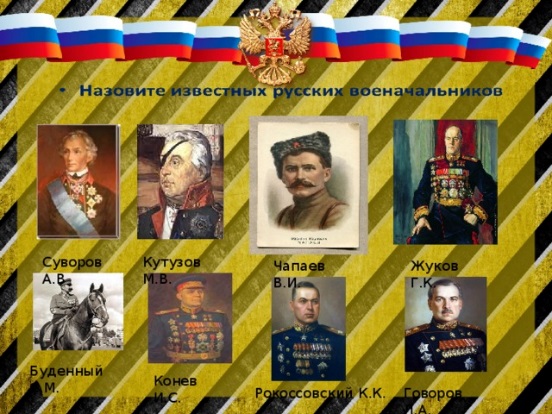 Назовите известных русских военачальниковОтвет: Суворов, Кутузов, Будённый, Чапаев, Блюхер, Жуков, Василевский, Конев, Говоров, Рокоссовский.Как в старину называли войско?Ответ: рать.Что означает слово «пострел»?Ответ: озорник, сорванец.Какие старинные предания, сказы, мифы, легенды о военных походах вы знаете?Ответ: «Вещий Олег», «Илья Муромец», «Сказания о славной Куликовой битве», «Сказы про Степана Разина», «Как гуси Рим спасли», «Князь-воин Святослав и его походы».А сейчас:  Блок шуточных вопросов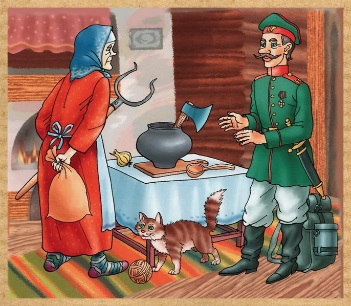 Из какого предмета можно сварить кашу?Из топора +Из ломаИз молотка 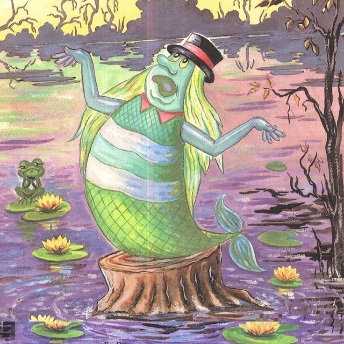 У кого жизнь – жестянка?У Водяного +У Кащея БессмертногоУ папы КарлоЗа кого весь полк стоит?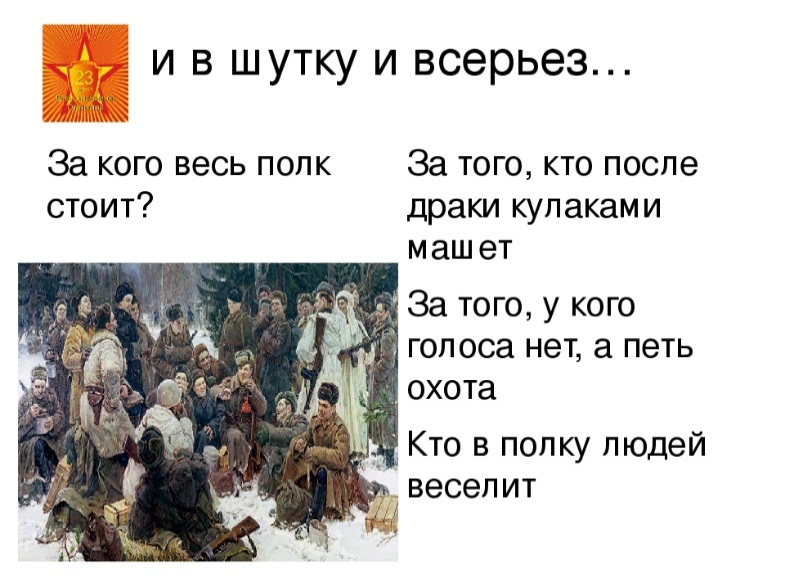 За того, кто после драки кулаками машетЗа того, у кого голоса нет, а петь охотаКто в полку людей веселит +Что излечит от семи недуг?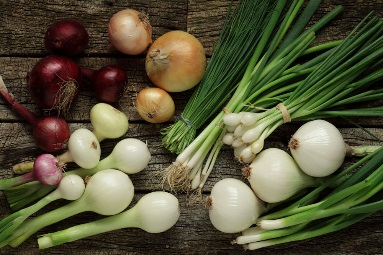 Лук +Стрелы
ТетиваКто может достать воробышка?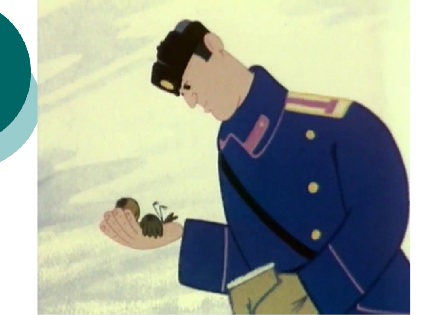 Дон КихотВысокий человек +Кот БазилиоАзбука военных словНазовите как можно больше слов на букву «А», относящихся к военной тематике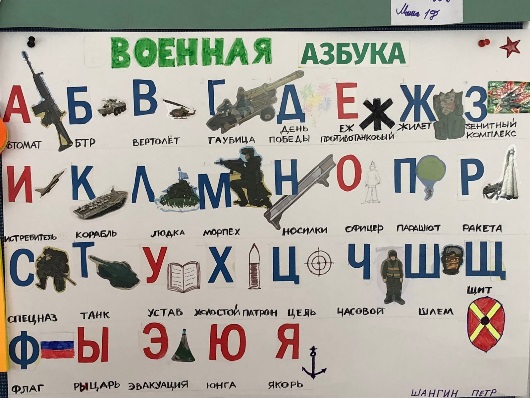 Ответ: авианосец, артиллерия, армия, арбалет, армада, абордаж, адмирал, адъютант, аксельбанты, ас (летчик), атака, алебарда (старинное оружие – фигурный топорик на длинном древке).Скажите название песен?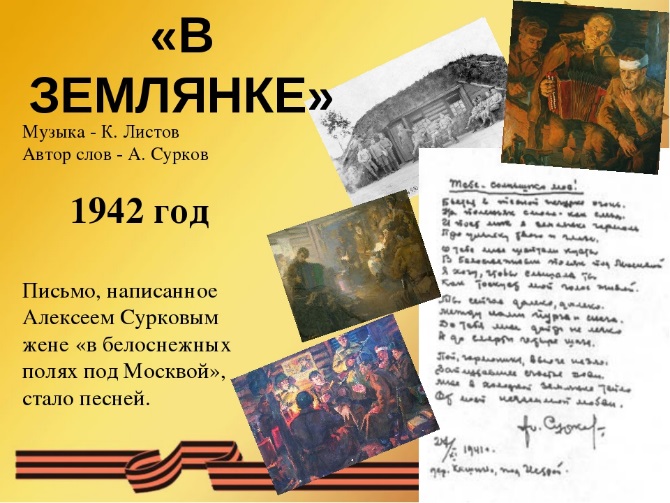 «Бьется в тесной печурке огонь…»Ответ: «В землянке». Авторы: стихи А. Сурикова, музыка К. Листова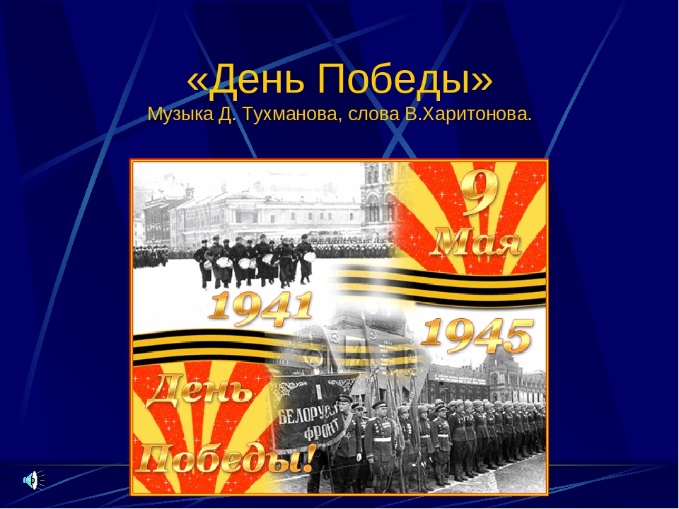 «День Победы, как он был от нас далёк…»Ответ: День Победы». Авторы: стихи В. Харитонова, музыка Д. Тухманова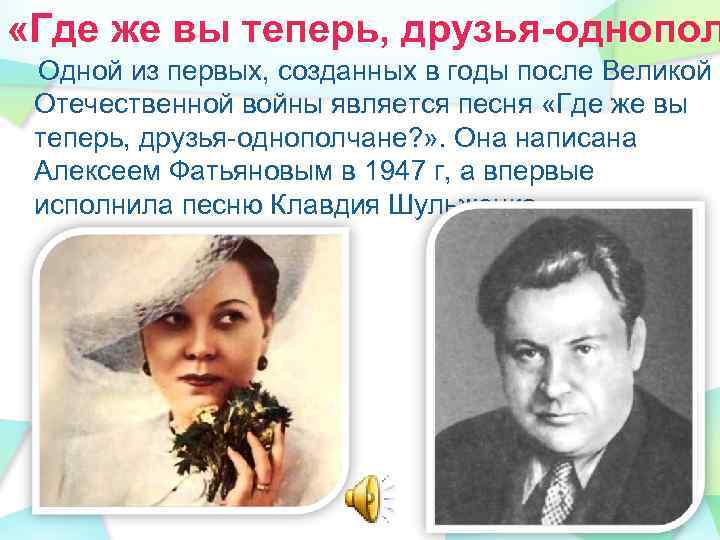 «Где же вы теперь, друзья-однополчане, боевые спутники мои?Ответ: «Где же вы теперь, друзья-однополчане» Авторы: стихи А.Фатьянова, музыка В. Соловьева-Седого.«Мне кажется порою, что солдаты, с кровавых не пришедшие полей…»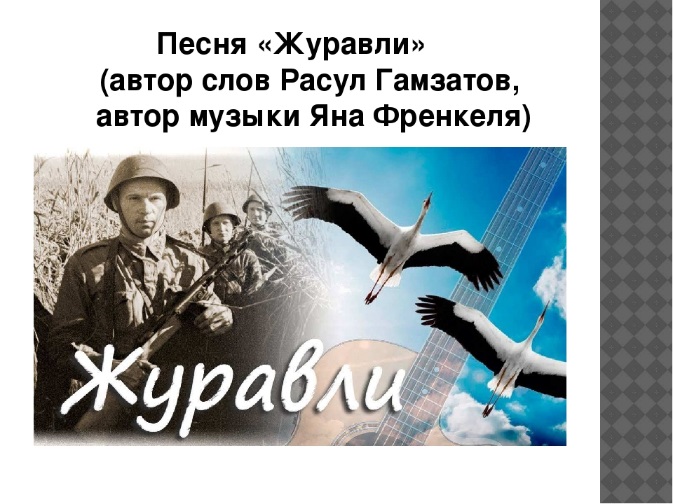 Ответ: «Журавли». Авторы: стихи Р. Гамзатова, музыка Я. Френкеля«Дымилась роща под горою, и вместе с ней горел закат…»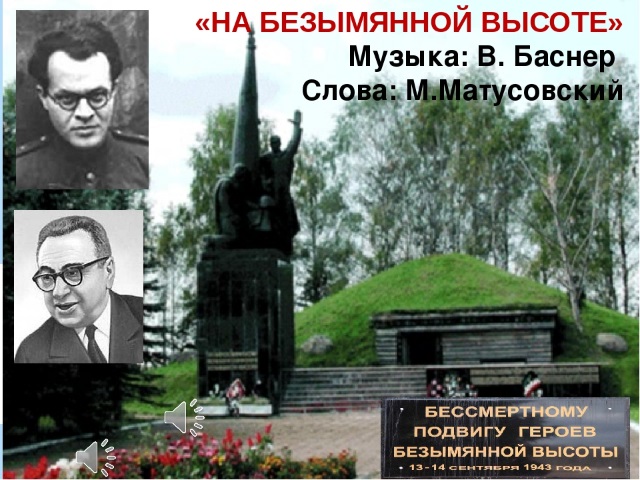 Ответ: «На безымянной высоте». Авторы: стихи М.Матусовского, музыка В.Баснера5. Вопрос-ответПеречислите качества, характеризующие смелого воина.Ответ: Решительность, смелость, мужество, отвага, выносливость, храбрость, бесстрашие, доблесть, непреклонность, твердость духа, неколебимость, стойкость, геройство, решимость, несгибаемость, неустрашимость.6. Продолжите пословицу: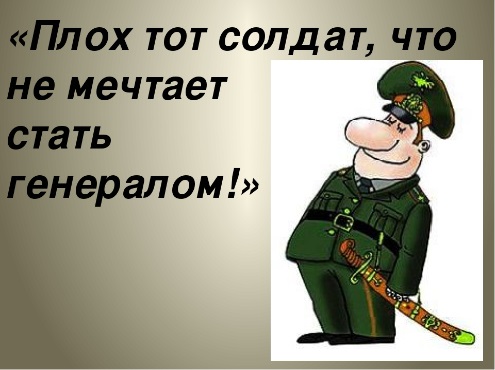 Плох тот солдат, который не мечтает…стать генералом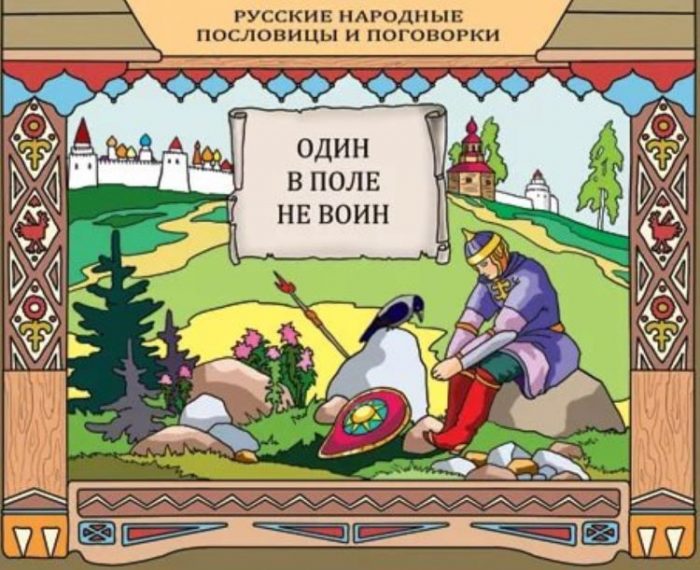 Один в поле – не…воинСмелость города…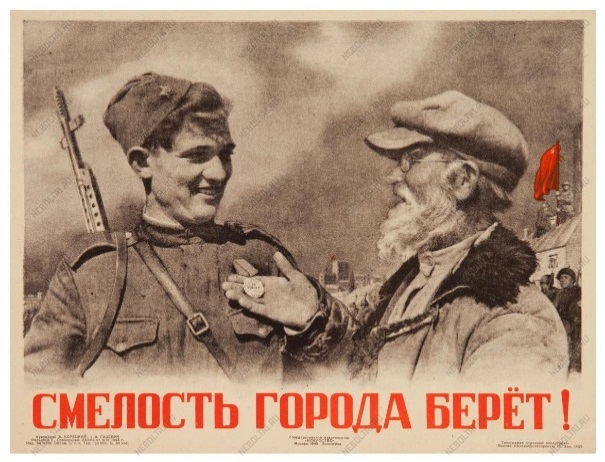 берёт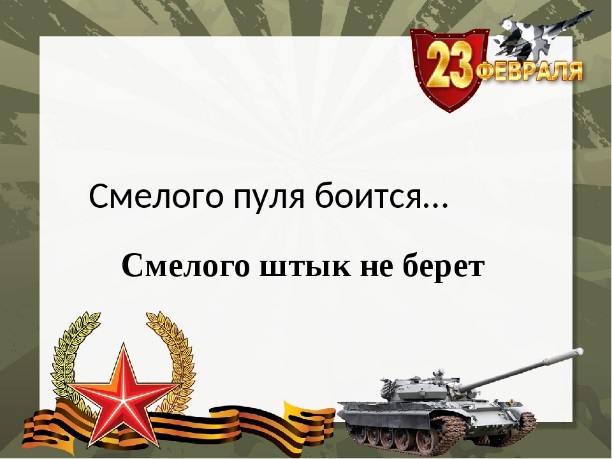 Смелого пуля боится…смелого штык не берет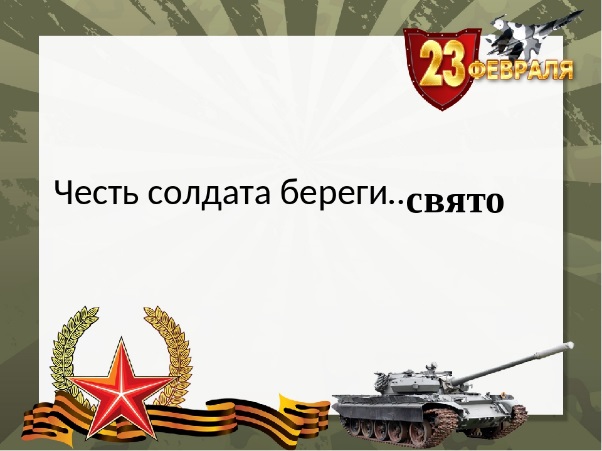 Честь солдата береги…свято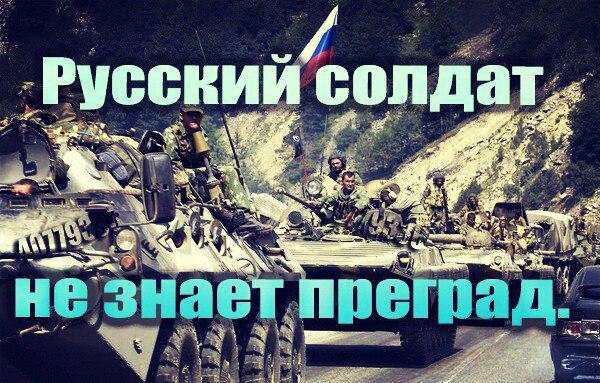 Русский солдат не знает…преград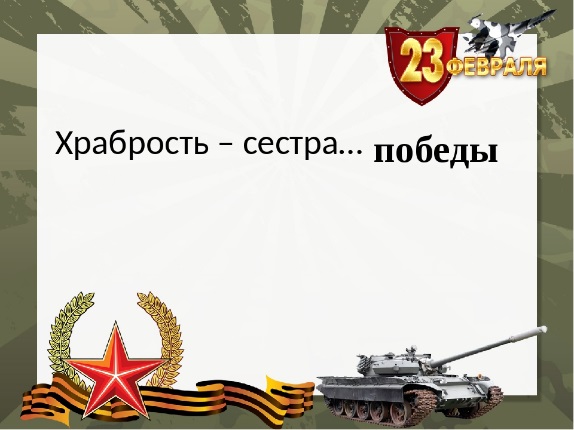 Храбрость – сестра…победы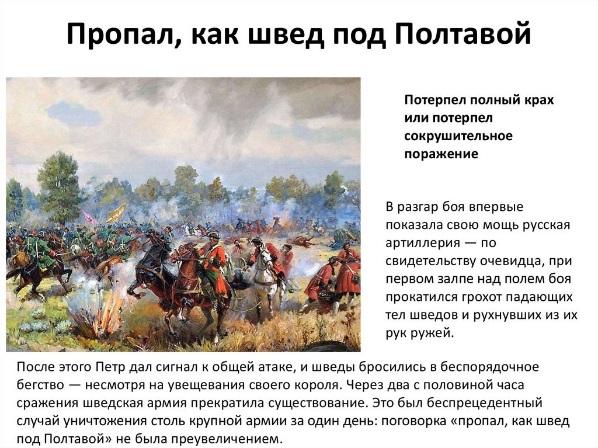 Пропал, как швед под…ПолтавойФранцуз боек, да русский…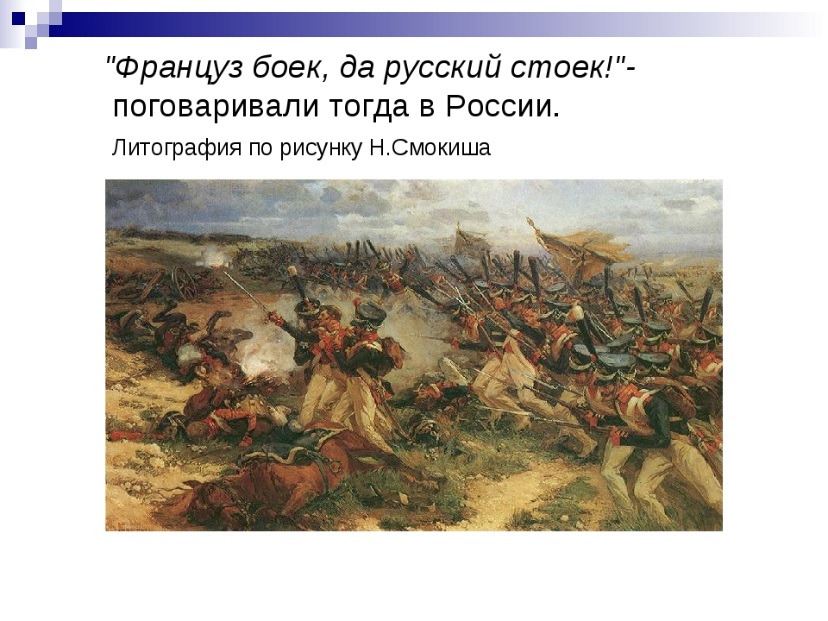 стоек.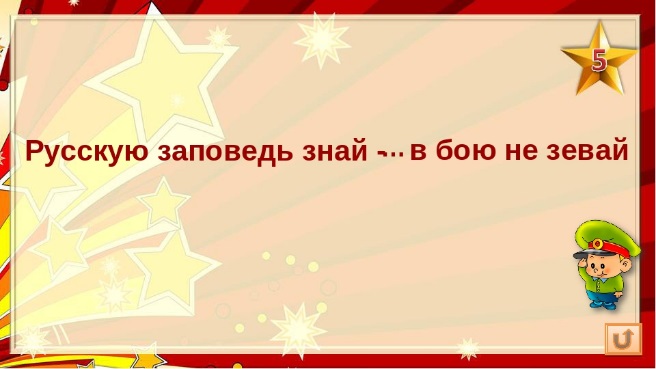 Русскую заповедь знай – в бою…не зевай.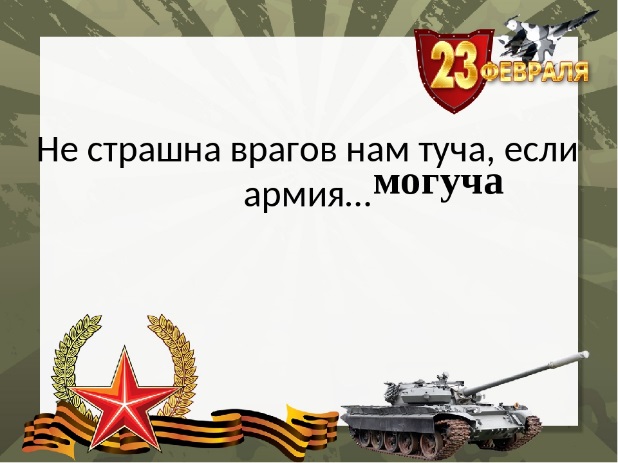 Не страшна врагов нам туча,если армия…могучаИспользованная литература:1. Классные часы (беседы, устный журнал, уроки мужества). 1-11 классы / Авт.-сост. С.В. Шевченко и др. - Волгоград: Учитель, 2005.2. Методический журнал «Классное руководство». - №1. - 2012.Интернет-ресурсы:1.http://abc987.ucoz.ru/publ/vospitatelnaja_rabota/utrenniki_prazdniki/shutochnye_pozdravlenija_malchikov_23_fevralja_quo2.http://abc987.ucoz.ru/publ/vospitatelnaja_rabota/utrenniki_prazdniki/shutochnye_pozdravlenija_malchikov_23_fevralja_quo3.http://nikosha777.narod.ru/pedagogitheskay_23fev.htm